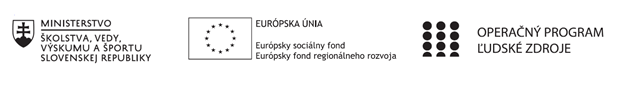 Štvrťročná správa o činnosti pedagogického zamestnanca pre štandardnú stupnicu jednotkových nákladov „hodinová sadzba učiteľa/učiteľov podľa kategórie škôl (ZŠ, SŠ) - počet hodín strávených vzdelávacími aktivitami („extra hodiny“)“Operačný programOP Ľudské zdroje Prioritná os1 Vzdelávanie PrijímateľStredná odborná škola techniky a služieb, Tovarnícka 1609, TopoľčanyNázov projektuZvýšenie kvality odborného vzdelávania a prípravy na Strednej odbornej škole techniky a služiebKód ITMS ŽoP 312011AGX9Meno a priezvisko pedagogického zamestnancaMgr. Monika PerecováDruh školy Stredná škola – SOŠ TaS, Tovarnícka 1609, TopoľčanyNázov a číslo rozpočtovej položky rozpočtu projektu4.6.1  Štandardná stupnica jednotkových nákladov ,,hodinová sadzba učiteľa SŠ – zvýšené hodiny strávené vzdelávacími aktivitami (extra hodiny)"Obdobie vykonávanej činnosti1.4.2021– 30.6.2021Správa o činnosti:   Názov vzdelávacej aktivity – extra hodina :  Angličtina v praxiPredmet sa vyučuje v triedach :   I.B –mechanik nastavovač, kozmetik                                                     II.A – mechanik nastavovač, mechanik, elektrotechnik Cieľom predmetu je zvýšenie jazykovej gramotnosti žiaka, rozvíjaním všetkých jazykových zručností pri výučbe anglického jazyka prostredníctvom širokého spektra aktivít zameraných na počúvanie a čítanie s porozumením, praktické používanie jazykových vedomostí pri rozprávaní, na osvojenie si a dosiahnutie vyššej úrovne komunikatívnych kompetencií v bežných situáciách, vhodných reakcií , odpovedí na otázky a nadväzovania rozhovorov a pohotovo reagovať, teda dôraz je kladený na rozvoj komunikatívnych schopností žiaka.                               Apríl  –odučené témy dištančnou formou  Trieda : II.A     1 hodina27.4. Špeciality v rôznych kuchyniach  -každý žiak komunikoval s vyučujúcim s použitím vhodnej slovnej zásoby o rôznych špecialitách v kuchyni +  zadanie domácej úlohy kde bol následný výstup opis zvolenej špeciality s  novými frázami. (1 hodina)Máj- odučené témyTrieda : I.B  4 hodiny4.5. Obľúbené reštaurácie- opis rôznych typov reštaurácií, slovná zásoba, frázy, výber jednej a vytvorenie eseje . (1 hodina)13.5. Možnosti trávenia voľného času- dialóg, ako trávime voľný čas, použitie fráz, slovnej zásoby ( 1 hodina)18.5. Individuálne záľuby, umenie, kultúra, hudba, tanec- esej na tému Moja záľuba, prezentácia umenie (1 hodina)27.5. Voľný čas v lete a v zime- aktivity v lete a v zime, porovnanie, diskusia,  ( 1 hodina)Trieda: II.A    2 hodiny11.5. Konverzácia v obchode- spôsoby komunikácie v obchode, nové frázy, slovná zásoba, tvorba dialógov (1 hodina)25.5. Služby- pošta, banka, polícia, čerpacia stanica- využitie nových fráz a slovnej zásoby, rozhovor v jednotlivých zariadeniach ( 1 hodina)JúnTrieda: I.B    5 hodín1.6. Záľuba ako práca – moja vysnívaná práca – esej , slovná zásoba( 1 hodina)10.6. Voľný čas mladých- ako trávia mladí ľudia voľný čas dnes a v minulosti, porovnanie ( 1 hodina)15.6. Morálka, porušovanie zákona – spôsoby správania sa, prípadové štúdie, videá, analyzovanie správania s použitím vhodných fráz ( 1 hodina)24.6. Školské aktivity a kluby- popísať svoje školské aktivity použitím rôznych  fráz, doplnenie slovnej zásoby ( 1 hodina)24.6. Na letisku- naučiť sa  použiť vhodné  komunikačné frázy na letisku, vhodnou slovnou zásobou zarezervovať si miesto v lietadle, použitie prezentácie Power point. (1 hodina)Trieda : II.A 1 hodina7.6. Spôsoby platenia -naučiť sa  použiť vhodné   frázy pri platení, vhodnou slovnou zásobou ,  praktické cvičenia, použitie prezentácie Power point. (1 hodina)Spolu odučené extra hodiny:I.B -  9 hodínII.A – 4 hodinyVypracoval (meno, priezvisko, dátum)Mgr. Monika Perecová, 30.6.2021PodpisSchválil (meno, priezvisko, dátum)Mgr.Miloš Kováč, 30.6.2021Podpis